Publicado en  el 04/02/2016 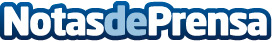 Se triplica la tasa de incidencia de la gripe en Cantabria en solo una semanaLa situación epidemiológica corresponde a una fase de ascenso de la onda epidémica similar, tanto en intensidad como en ritmo de crecimiento, a la de temporadas precedentes. El número total de casos de gripe declarados en Cantabria por el sistema EDO (Enfermedad de Declaración Obligatoria) fue esta semana de 918. De estos pacientes, 9 han sido ingresados presentando una forma clínica de neumonía por virus gripal. Datos de contacto:Nota de prensa publicada en: https://www.notasdeprensa.es/se-triplica-la-tasa-de-incidencia-de-la-gripe Categorias: Cantabria http://www.notasdeprensa.es